Pedir					Dormir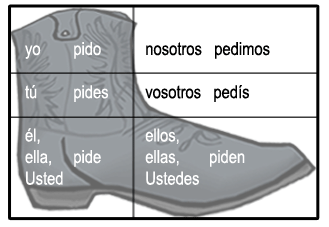 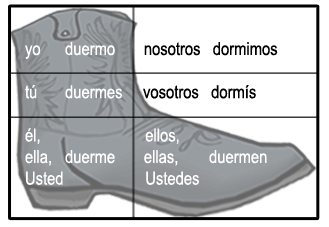 Preferir 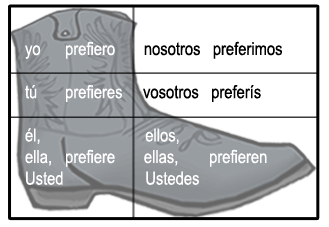 Stem change in preterite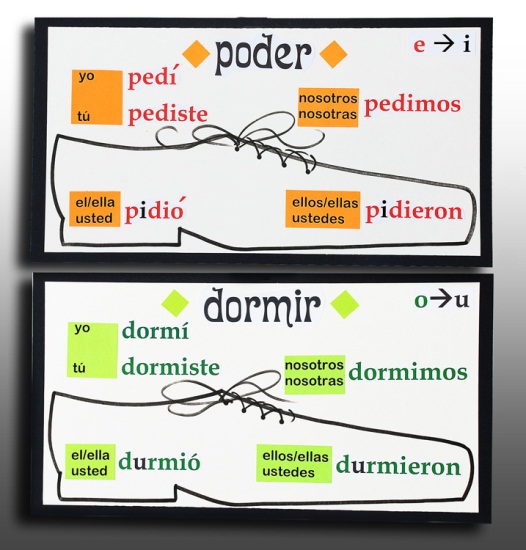 E>IO>UEE>IE